 HAPPY SCHOOL DAYS IN KINDERGARTEN NO. 37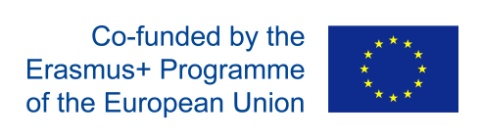 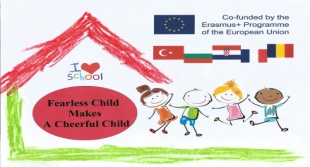 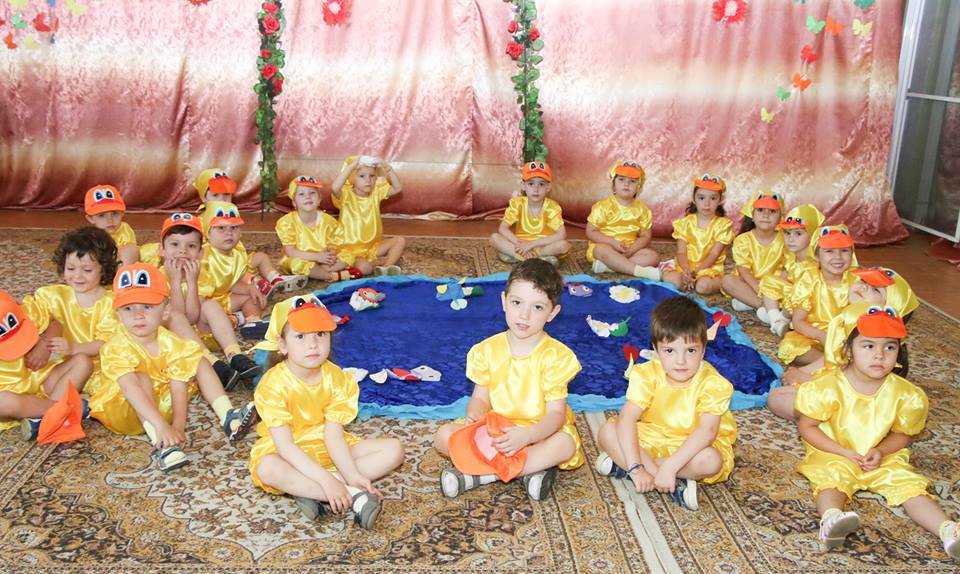 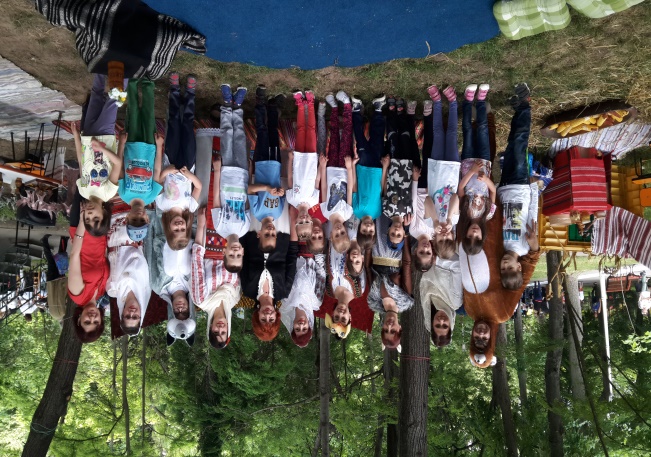 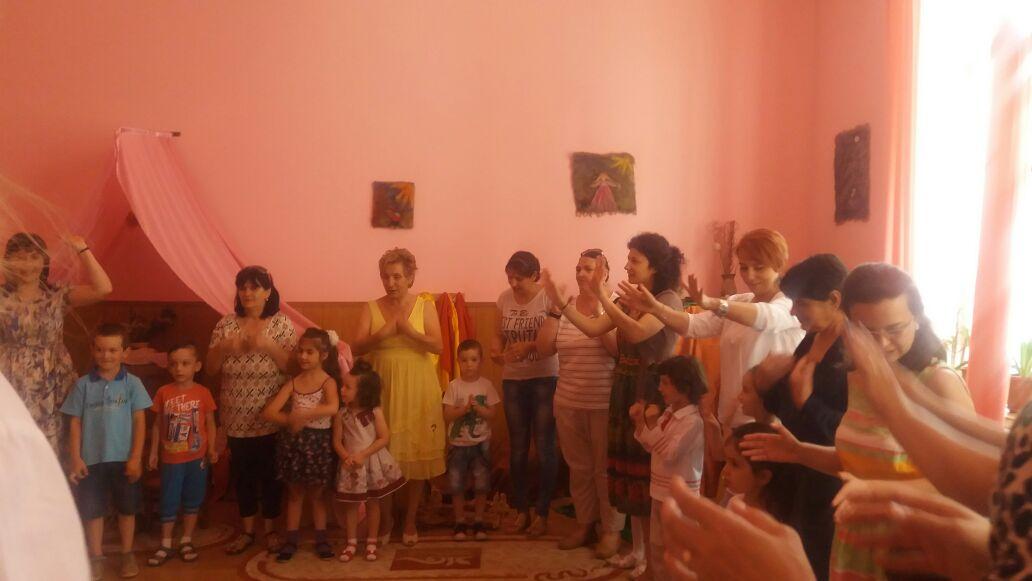 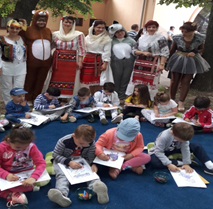 